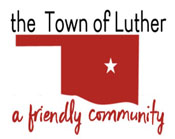 PLANNING COMMISSION FOR THE TOWN OF LUTHERMONDAY, JANUARY 11, 2021PLANNING COMMISSION MINUTESCall to order by Chairman McClure.Pledge of Allegiance was led by Chairman McClure.Roll Call was taken. Present were Mike McClure, Herbert Keith and Anna Campbell. Absent were Jason Roach and David Threatt.Determination of a quorum was made by Chairman McClure.Approval of December 8, 2020, minutes. Herbert Keith made a motion to approve the minutes of December 8, 2020, seconded by Mike McClure. The vote: All (3) Yes.Consideration, discussion, and possible action regarding changes to Ordinance #2020-09, which will be considered by the Town Board of Trustees on January 12, 2021, AN ORDINANCE #2020–09, OF THE TOWN OF LUTHER, OKLAHOMA, AMENDING SECTION 12-210, “GENERAL,” OF THE CODE OF ORDINANCES OF THE TOWN OF LUTHER, OKLAHOMA, TO ADD THE DOWNTOWN BUSINESS DISTRICT; AND ADDING SECTION 12-215.1, “DB DISTRICT (DOWNTOWN BUSINESS),” WHICH SETS FORTH A GENERAL DESCRIPTION OF DOWNTOWN BUSINESS DISTRICTS, PERMITTED USES, IDENTIFICATION OF THE DISTRICT FROM APPLE STREET TO ASH STREET AND MAIN STREET TO ASH STREET, THE GENERAL PURPOSES, AND THE MAXIMUM HEIGHT FOR BUILDINGS; PROVIDING FOR REPEALER; PROVIDING FOR SEVERABILITY; AND DECLARING AN EMERGENCY. Tabled to February 8, 2021.Consideration and discussion relating to planning, zoning or ordinances for the Town of Luther. Discussions were had regarding minimum dwelling sizes in A-1 zoning, the need for an ordinance relating to tiny homes and zoning. Chairman McClure discussed creating a resolution relating to specific requirements for Commercial Marijuana Growing facilities. During this time, Ed Gochenour and George Jacobs, representing The Chicken Shack, made comments regarding sewer problems, speed limits and parking.Adjourn. Herbert Keith made a motion to adjourn, seconded by Mike McClure. The vote: All (3) Yes.   Meeting adjourned.-Minutes taken and transcribed by Scherrie Pidcock, Interim Town Clerk-Treasurer.